ANALISIS KETERAMPILAN BERFIKIR TINGKAT TINGGI SISWAPADA PROSES PEMBELAJARAN TEMA LINGKUNGANSAHABAT  KITA DI KELAS V SDABSTRAKElida Damai Mahita Parhusip181434210Penelitian ini bertujuan untuk mendeskripsikan keterampilan berpikir tingkat tinggi siswa kelas V.  Penelitian ini  merupakan  penelitian  jenis kualitatif dengan menggunakan  metode deskriptif . Partisipan dalam  penelitian  ini adalah  pendidik yang membuat rencana pelaksanaan pembelajaran dan yang melaksanakan proses pembelajaran  serta  sebagai  narasumber dan peserta didik sebagai  subjek  yang akan di analisis sejauh mana keterampilan berfikir peserta didik tersebut.  Data tersebut, diperoleh  melalui wawancara, lembar observasi dan angket. Hasil penelitian  ini  menunjukan bahwa: (1) Pada perencanaan pembelajaran yang dibuat oleh guru kelas V di SD Negeri 064992 Medan yang memuat PPKn, Bahasa  Indonesia, IPS, IPA dan SBdP  sudah menunjukan  keterampilan berpikir tingkat tinggi. (2) Berdasarkan  hasil lembar observasi pada pelaksanaan proses pembelajaran  yang memuat mata  pelajaran IPA, Bahasa Indonesia, IPS, PPKn dan  Matematika  mengacu pada keterampilan berpikir tingkat tinggi. (3) Pada hasil analisis angket siswa juga telah  menunjukan telah  terlihatnya  keterampilan berfikir  tingkat tinggi siswa yaitu  sampai  ranah C4 “menganalisis” dengan skor nilai 61,7%Kata kunci: Keterampilan Berpikir Tingkat Tinggi, Tema Lingkungan Sahabat                      Kita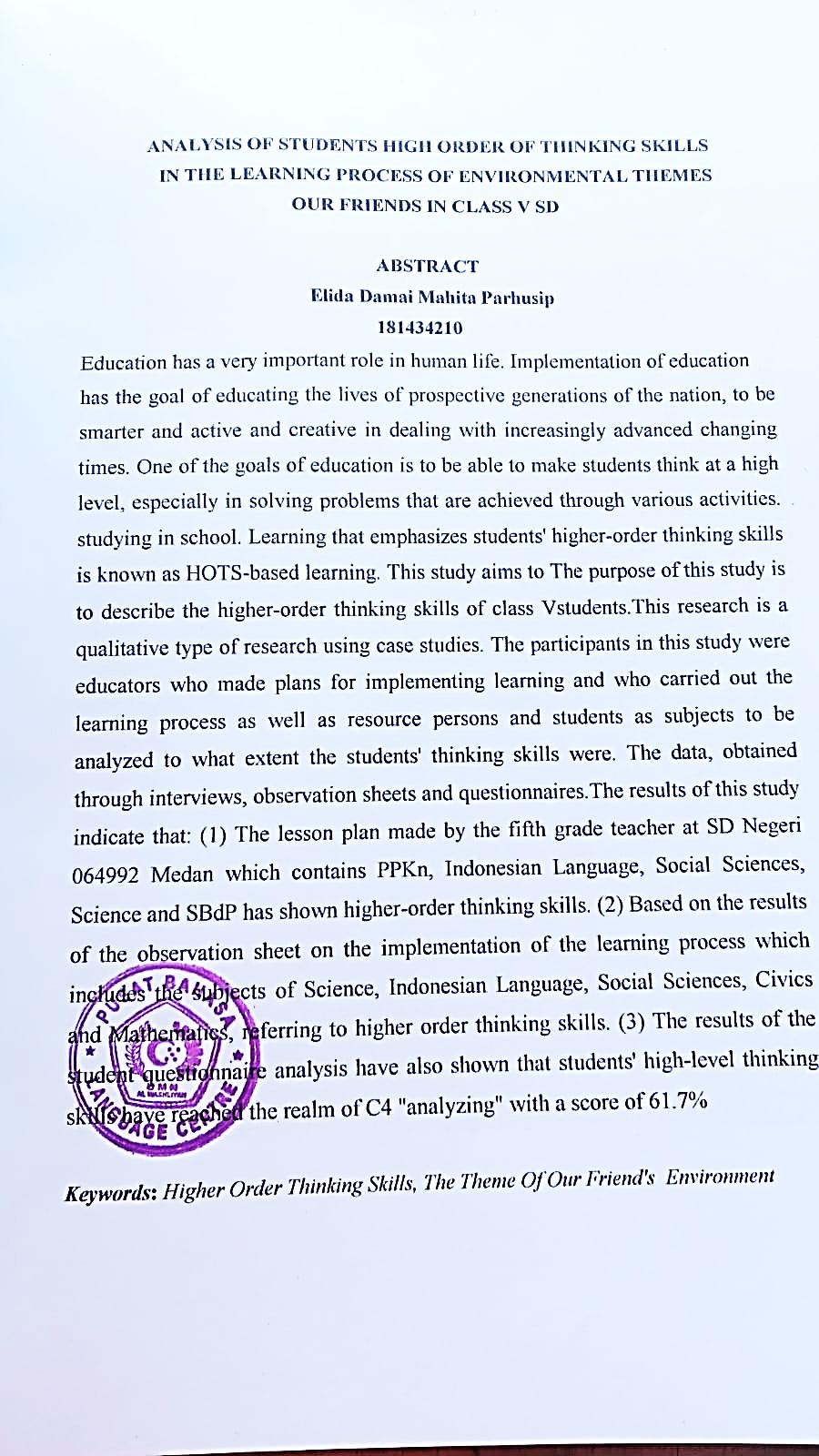 